Uppleva kanaler och vattenvägar i Holland m omnejdDet har vi gjort i många år och tänkte ge andra båtkollegor möjligheten att göra samma minnesvärda upplevelser.Båten är en välutrustad Linssen 35 Grand Sturdy ofta kallad kanalernas RR.Sovplatser i 2 kabiner utan att bädda i soffor som dock erbjuder extra möjlighet utan att salongen tas i anspråk.Mer kan berättas om båten men intresserade söker på nätet eller ringer oss.Kortfattat menar vi att- inte konkurrera med uthyrare- erbjuda vår erfarenhet och rådge med navi anvisningar även för länder utanför Holland- båten finns på varv i Friesland/Holland- skeppare/ handledare kan erbjudasVinstintresset är underordnat önskan att få fler att upptäcka livet på Europas kanaler. 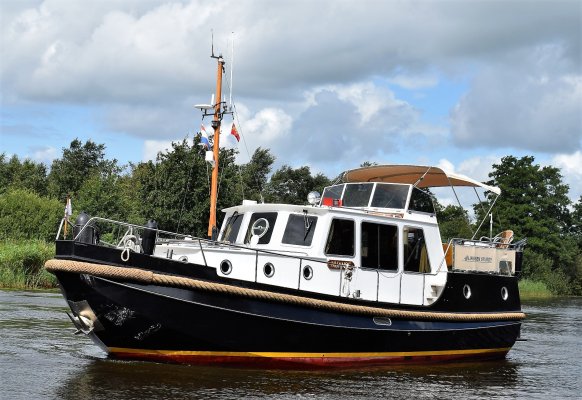 Ring +46 70 5608118 eller skriv bjarnenilsson150@gmail.comAnnette o Bjarne Nilsson  - Medlemsnummer: 792468 SXK